Nyhetsbrev 07 2020Nyhetsbrev NKDB - nr. 7 2020 God høst til alle sammen. Husk fremdeles å følge smittevernrådene fra Folkehelseinstituttet med tanke på koranviruset (SARS-Cov-2). Følg oss på Facebook, Instagram,  Twitter og YouTubeNASJONAL KOMPETANSETJENESTE FOR DØVBLINDE
E-post: dovblindhet@unn.no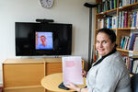 Flere grep til rådighetNordisk velferdssenter nye rapport, "Psykologisk vurdering av personer med døvblindhet", viser hvordan psykologer kan fremme læring, helse og utvikling.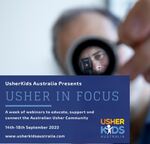 Med fokus på UsherUsherKids Australia inviterer til webinar med foredrag og forelesninger om Usher syndrom.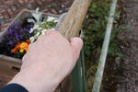 PHARCPHARC er en sjelden og arvelig nevrologisk sykdom som medfører døvblindhet grunnet en mutasjon i genet ABHD12.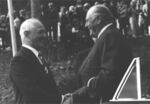 Eikholt 40 årPå onsdag, 26. august, var det 40 år siden Eikholt nasjonalt ressurssenter for døvblinde ble offisielt åpnet av Kong Olav V. Dette var en festdag ikke bare for Konnerud og Drammen, men for hele landet.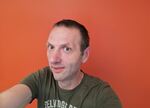 ObservatørenSeniorrådgiver Gøran Forsgren anbefaler lytting, både med ører og øyne.